UNIT 3 SAMPLE TEST / PROJECT 1I)  Complete with have or has.1. I _____________ got a jumper.2. They _____________ got presents.3. Tom _____________ got a computer.4. Mickey and Millie _____________got a dog.5. _____________ Joe got a sister?6. _____________ you got a mobile phone?II)  Make sentences.She /                         She’s got / has got a skateboard.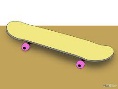 1. I/                             __________________________.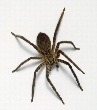 2. My teacher /  __________________________.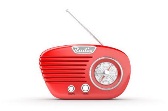 3. They/               __________________________.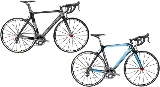 4. Ed /                 __________________________.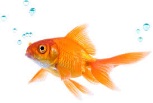 5. Jose and Maria /     __________________________.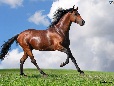 6.  Carlotta /                  __________________________.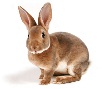 III)   Put the words in the correct column. IV)   Write short answers.1. Has Steve got a mouse?  Yes, ___________________.2. Have you got a cat?         No, ___________________.3. Has your dad got a games console? Yes, ___________________.4. Have Karel and Anna got two birds? No, ___________________.5. Has she got a parrot? No, ___________________.6. Have you got a camera? Yes, ___________________.V)   Put the words in the correct order.1. on/got/we/ Have/ Maths/ Tuesday?       ________________________________________________?2. Joe /a/ got/ sister/ Has?                          ________________________________________________?3. Mut/ a big/ got/ present/ Has?               ________________________________________________?4. black/ two/ have/ cats/ got/ I.               ________________________________________________.5. my/ Where’s/ jumper/ yellow?            ________________________________________________?6. She/ got/ a thick/ book/ hasn’t.            ________________________________________________?VI) Complete with the given words.1.  It’s my birthday today. I’ve got good _______________________________.2. Dogs like _______________________________.3. This book isn’t new. It’s _______________________________.4.  This pencil isn’t long. It’s _______________________________.5. English is my _______________________________ school subject.6. I’m good at _______________________________, I love sports.7. I’m good with numbers, so I like _______________________________.8. I’m good at ICT . I like _______________________________.9. My friend Tom is _______________________________. He’s got a sister.10. Which subjects are you _______________________________ at?blanket      old       DVD player       red      thick      Serbian       budgie       hamster         jumper        yellowblanket      old       DVD player       red      thick      Serbian       budgie       hamster         jumper        yellowblanket      old       DVD player       red      thick      Serbian       budgie       hamster         jumper        yellowblanket      old       DVD player       red      thick      Serbian       budgie       hamster         jumper        yellowanimalsthingsschool subjectsadjectivesfavourite       lucky     presents       short      Maths    bones       good   computers         PE         old